LEVEREN: op woensdag en maandag vanaf 6h00 (verantwoordelijke is daar vanaf 7h30)Met lift naar -1 , goederen op pallet laten staan(afzet goederen), leeggoed altijd meenemen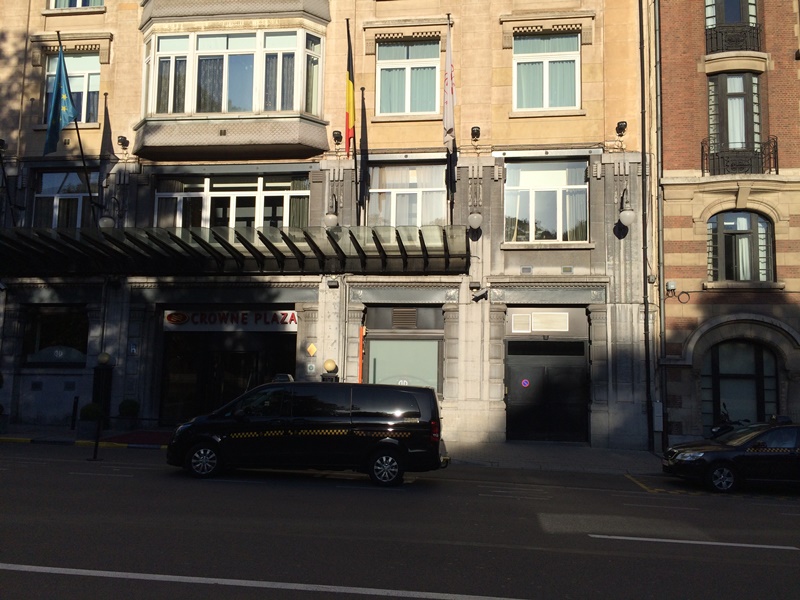 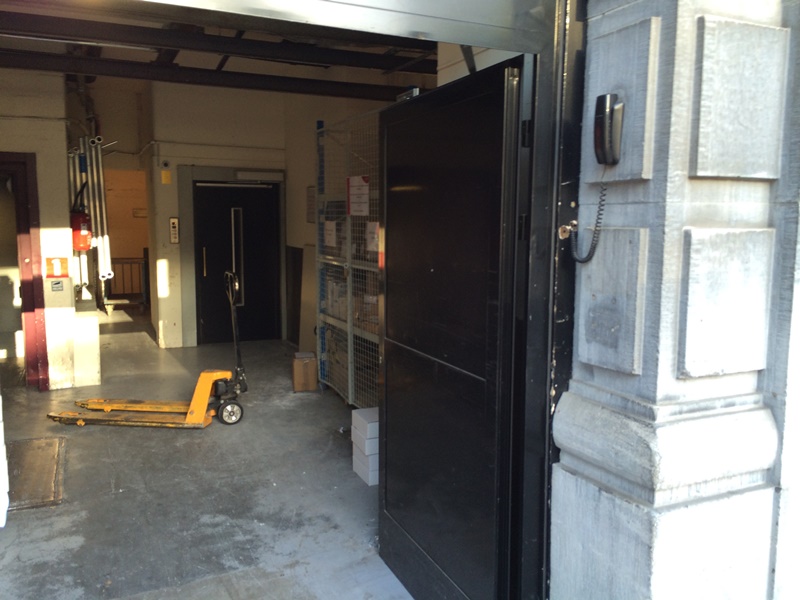 Ingang, “ontvangst goederen”				ontvangst goederen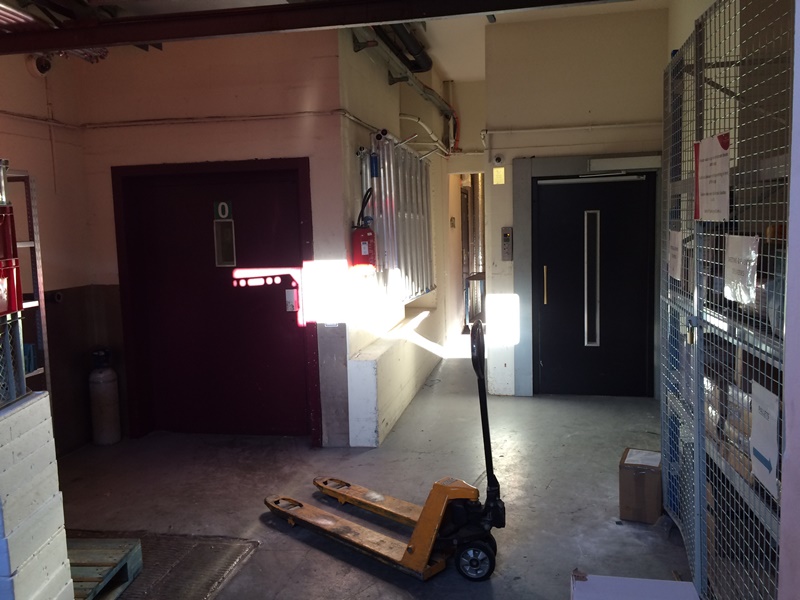 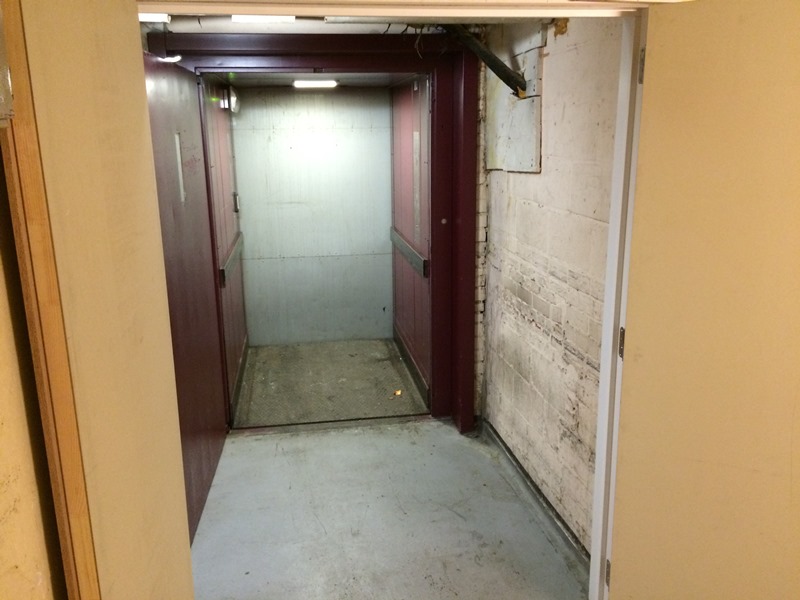 goederenlift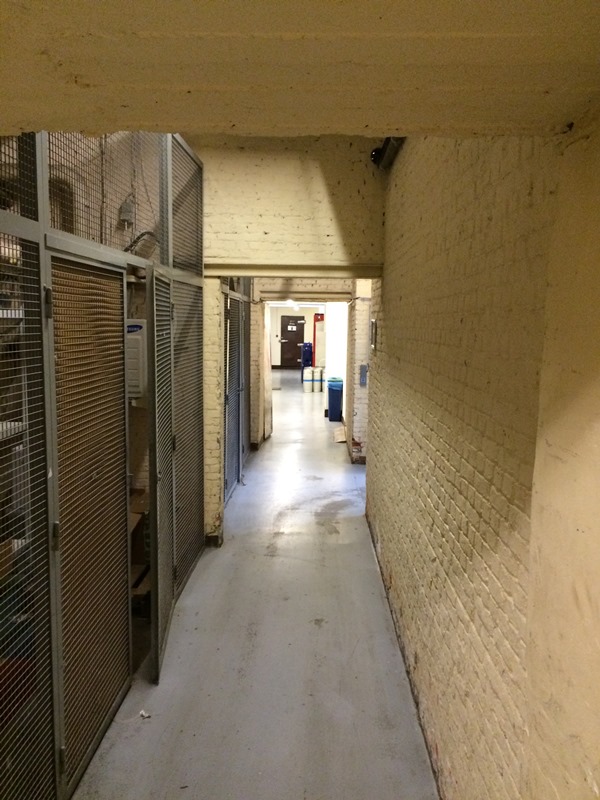 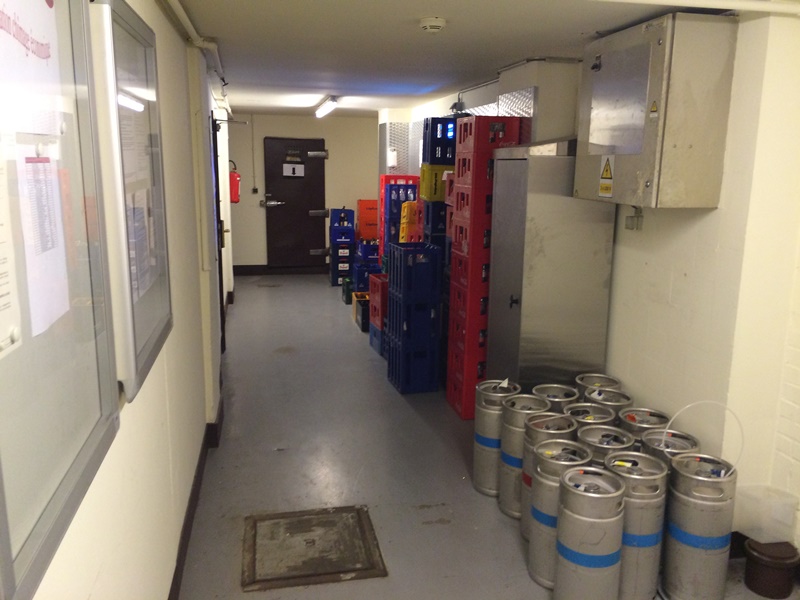 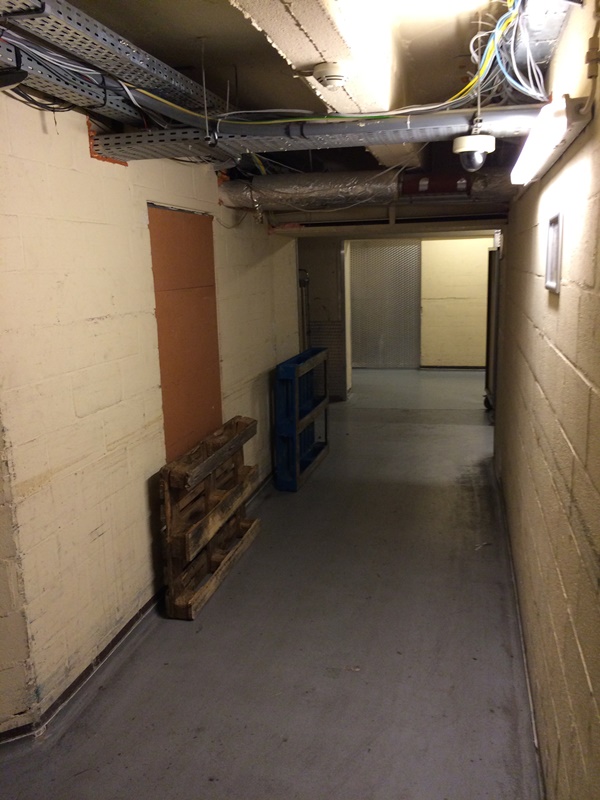 Gang naar leeggoed			leeggoed staat klaar		afzet volle goederen